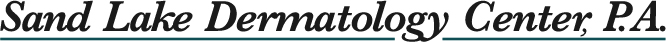 7335 W Sand Lake Rd., Suite 200, Orlando, FL  32819Phone  (407) 352-8553            Fax (407) 351-8412	                  REQUEST FOR THE RELEASE OF PROTECTED HEALTH INFORMATIONRE:____________________________________________________ MRN#____________ Attention:________       Print Name of Patient (include former name if different at time of treatment)ADDRESS:_______________________________________________________________________________DATE OF BIRTH: ________________________  PHONE (Home)________________(Work) ______________	Call me for pick up when records are ready (fees may apply)	 Please fax records         mail records 	I authorize __________________________________ (designated representative) to pick up records.I AUTHORIZE SAND LAKE DERMATOLOGY CENTER, PA TO OBTAIN RECORDS FROM  OR RELEASE TO  : 							                    (CHECK THE BOX THAT APPLIES)(Facility or Person) _______________________________________									  _______________________________________ 		  _______________________________________ 		  _______________________________________		PHONE: _________________________________		FAX: ____________________________________Please include the following information:			For the purpose of:   Continued Treatment   Personal Records							  Other (please specify) _______________________________         	Physician Notes ______________________________         	Lab Results __________________________________           Path Reports _________________________________           Complete Medical Record _______________________           Pictures _____________________________________  	Other _______________________________________This authorization will expire on the following date, event, or condition: _____________________________.If the date is left blank, this authorization will expire in one year.  I understand that this authorization is revocable upon written notice to the office where the original authorization is retained, except to the extent that action has already been taken on this authorization. Mental health, alcohol, drug, HIV and/or AIDS information is confidentially protected by Federal and state law which prohibits disclosure without specific written authorization of the undersigned, or as otherwise permitted by such regulations.  I understand that I may select the information from the list above to be released by checking the space provided. Furthermore, I understand that any disclosure from my records carries with it the potential for an unauthorized redisclosure of my health information. I further understand that Sand Lake Dermatology Center may not condition the provision of treatment, payment, enrollment in the health plan, or eligibility for benefits on the provision of this authorization. ______________________________________	    	_________________ 		_____________Signature of Patient (Parent/Legal Guardian)  	    	Date of Authorization		Witness_______________________________			_______________________________	____________Identification Shown				      	Name of Person Releasing Information	Date